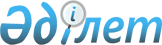 О передислокации Комитета культуры Министерства культуры, информации и общественного согласия Республики Казахстан в город АстануПостановление Правительства Республики Казахстан от 27 мая 2000 года N 804

      Правительство Республики Казахстан постановляет: 

      1. Согласиться с предложением Министерства культуры, информации и общественного согласия Республики Казахстан: 

      об осуществлении передислокации Комитета культуры Министерства культуры, информации и общественного согласия Республики Казахстан (далее - Комитет) в город Астану до 1 июня 2000 года; 

      о распространении на работников Комитета при переводе на работу в другую местность (город Астану) гарантий и компенсаций, предусмотренных законодательством для работников центральных аппаратов государственных органов, передислоцированных в город Астану.     2. (Пункт 2 исключен - постановлением Правительства РК от 29 декабря 2000 г. N 1951  P001951_ )     3. Настоящее постановление вступает в силу со дня подписания.     Премьер-Министр     Республики Казахстан(Специалисты: Цай Л.Г. Мартина Н.А.)          
					© 2012. РГП на ПХВ «Институт законодательства и правовой информации Республики Казахстан» Министерства юстиции Республики Казахстан
				